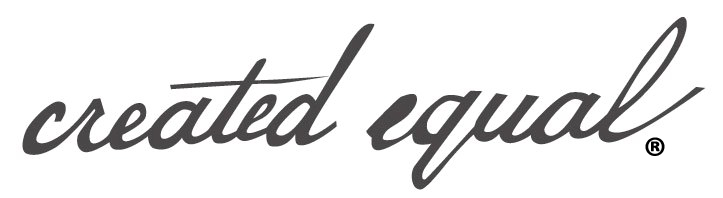 Dear Members of the Senate Health, Human Services, and Medicaid Committee,  After what happened in the lame duck session when lawmakers came one vote away from overriding then Gov. Kasich’s veto, we know there are more than likely the votes to pass the Heartbeat bill. And now that we have a governor who has pledged to sign the bill, it seems to me this is going to be put into law sometime very soon.So, with that in mind allow me to address the criticism that the bill is going to found unconstitutional. Let’s be clear about something, Roe v. Wade is unconstitutional not the Heartbeat Bill. Lest our representatives, executives, and judges here in Ohio be let off the hook, those who abide by moral and legal atrocities such as Roe v. Wade are no better than those who wrote it. It is the responsibility of every senator and representative to reject the court and reclaim their authority over the writing of laws and pass bills which protect preborn people from murder, just like everyone else is protected from murder. With the changing composition of the Supreme Court, and the uncertain status of Justice Ruth Bader Ginsburg, there could soon be enough justices to overturn Roe v Wade which would return the abortion issue back where it belongs to the state legislatures. This is another reason to act now.Its time our Ohio legislators do the right thing and pass the Heartbeat Bill!I ask for yes vote to move this bill out of committee.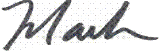 Mark Harrington President, Created EqualPO Box 360502Columbus, OH 43236